Администрация Кировского района Санкт-Петербурга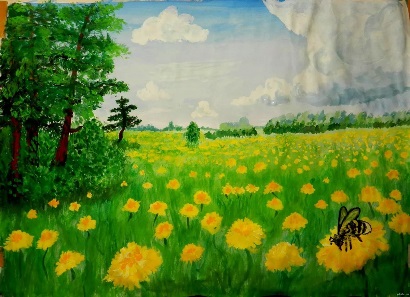 Отдел образованияИнформационно-методический центрКировского района Санкт-ПетербургаИнформационная страница (июнь 2020года)Поздравляем с Международным днём защиты детей и с Днём России!Откуда начинается Россия?С Курил? С Камчатки? Или с Командор?О чем грустят глаза ее степныеНад камышами всех ее озер?Россия начинается с пристрастьяк труду, к терпенью, к правде, к доброте.Вот в чем ее звезда. Она прекрасна!Она горит и светит в темноте.Отсюда все дела ее большие,Ее неповторимая судьба.И если ты причастен к ней -РоссияНе с гор берет начало, а с тебя!                                      В. Боков    Информируем:-о проведении с 04.06 по 10.06. 2020 всероссийского дистанционного съезда  дошкольного образования «Лучшие практики управления в период сложной санитарно-эпидемиологической обстановки». Регистрация и расписание проведения вебинаров по ссылке:  http://федеральнаяплощадка.рф/ УТВЕРЖДАЮОтдел образования администрацииКировского района Санкт-Петербурга___________________ Ю.В. Ступак«___» _____________________ 2020 г.СОГЛАСОВАНОИнформационно-методический центрКировского района Санкт-Петербурга________________С.И.Хазова«____» _______________ 2020 г.ИННОВАЦИОННАЯ И ОПЫТНО-ЭКСПЕРИМЕНТАЛЬНАЯ РАБОТА ДОУКИРОВСКОГО РАЙОНАИННОВАЦИОННАЯ И ОПЫТНО-ЭКСПЕРИМЕНТАЛЬНАЯ РАБОТА ДОУКИРОВСКОГО РАЙОНАИННОВАЦИОННАЯ И ОПЫТНО-ЭКСПЕРИМЕНТАЛЬНАЯ РАБОТА ДОУКИРОВСКОГО РАЙОНАИННОВАЦИОННАЯ И ОПЫТНО-ЭКСПЕРИМЕНТАЛЬНАЯ РАБОТА ДОУКИРОВСКОГО РАЙОНАИННОВАЦИОННАЯ И ОПЫТНО-ЭКСПЕРИМЕНТАЛЬНАЯ РАБОТА ДОУКИРОВСКОГО РАЙОНАИННОВАЦИОННАЯ И ОПЫТНО-ЭКСПЕРИМЕНТАЛЬНАЯ РАБОТА ДОУКИРОВСКОГО РАЙОНАИННОВАЦИОННАЯ И ОПЫТНО-ЭКСПЕРИМЕНТАЛЬНАЯ РАБОТА ДОУКИРОВСКОГО РАЙОНАИННОВАЦИОННАЯ И ОПЫТНО-ЭКСПЕРИМЕНТАЛЬНАЯ РАБОТА ДОУКИРОВСКОГО РАЙОНАИННОВАЦИОННАЯ И ОПЫТНО-ЭКСПЕРИМЕНТАЛЬНАЯ РАБОТА ДОУКИРОВСКОГО РАЙОНАИННОВАЦИОННАЯ И ОПЫТНО-ЭКСПЕРИМЕНТАЛЬНАЯ РАБОТА ДОУКИРОВСКОГО РАЙОНАИННОВАЦИОННАЯ И ОПЫТНО-ЭКСПЕРИМЕНТАЛЬНАЯ РАБОТА ДОУКИРОВСКОГО РАЙОНАИННОВАЦИОННАЯ И ОПЫТНО-ЭКСПЕРИМЕНТАЛЬНАЯ РАБОТА ДОУКИРОВСКОГО РАЙОНАСодержание работыДатаДатаВремяВремяВремяВремяВремяМестоОтветственныйОтветственный1Индивидуальные консультации по вопросам реализации в ДОУ инновационной деятельностипо согласованиюпо согласованиюпо согласованиюпо согласованиюпо согласованиюпо согласованиюпо согласованиюИМЦФедорчук О.Ф.Федорчук О.Ф.Модернизация экономических отношений в системе образования. Повышение эффективности управления и оптимизация взаимодействия образовательных учрежденийМодернизация экономических отношений в системе образования. Повышение эффективности управления и оптимизация взаимодействия образовательных учрежденийМодернизация экономических отношений в системе образования. Повышение эффективности управления и оптимизация взаимодействия образовательных учрежденийМодернизация экономических отношений в системе образования. Повышение эффективности управления и оптимизация взаимодействия образовательных учрежденийМодернизация экономических отношений в системе образования. Повышение эффективности управления и оптимизация взаимодействия образовательных учрежденийМодернизация экономических отношений в системе образования. Повышение эффективности управления и оптимизация взаимодействия образовательных учрежденийМодернизация экономических отношений в системе образования. Повышение эффективности управления и оптимизация взаимодействия образовательных учрежденийМодернизация экономических отношений в системе образования. Повышение эффективности управления и оптимизация взаимодействия образовательных учрежденийМодернизация экономических отношений в системе образования. Повышение эффективности управления и оптимизация взаимодействия образовательных учрежденийМодернизация экономических отношений в системе образования. Повышение эффективности управления и оптимизация взаимодействия образовательных учрежденийМодернизация экономических отношений в системе образования. Повышение эффективности управления и оптимизация взаимодействия образовательных учрежденийМодернизация экономических отношений в системе образования. Повышение эффективности управления и оптимизация взаимодействия образовательных учрежденийПлан совместной работы ОО, ИМЦ и ДОУПлан совместной работы ОО, ИМЦ и ДОУПлан совместной работы ОО, ИМЦ и ДОУПлан совместной работы ОО, ИМЦ и ДОУПлан совместной работы ОО, ИМЦ и ДОУПлан совместной работы ОО, ИМЦ и ДОУПлан совместной работы ОО, ИМЦ и ДОУПлан совместной работы ОО, ИМЦ и ДОУПлан совместной работы ОО, ИМЦ и ДОУПлан совместной работы ОО, ИМЦ и ДОУПлан совместной работы ОО, ИМЦ и ДОУПлан совместной работы ОО, ИМЦ и ДОУСодержание работыДатаДатаДатаВремяВремяВремяВремяМестоМестоОтветственныйУправлениеУправлениеУправлениеУправлениеУправлениеУправлениеУправлениеУправлениеУправлениеУправлениеУправлениеУправление1Работа по индивидуальным планам претендентов на замещение вакантных должностей  «руководитель ОУ»в течение месяцав течение месяцав течение месяцав течение месяцав течение месяцав течение месяцав течение месяцаООООКазанцева Ю.Г.Аналитическая работаАналитическая работаАналитическая работаАналитическая работаАналитическая работаАналитическая работаАналитическая работаАналитическая работаАналитическая работаАналитическая работаАналитическая работаАналитическая работа1Мониторинг по антикоррупционной деятельностив течение месяцав течение месяцав течение месяцав течение месяцав течение месяцав течение месяцав течение месяцаООООКазанцева Ю.Г.КонтрольКонтрольКонтрольКонтрольКонтрольКонтрольКонтрольКонтрольКонтрольКонтрольКонтрольКонтроль1Информирование о наличии вакансий административно-управленческого персонала: «заместетель руководителя», «главный бухгалтер» 25.06-27.0625.06-27.0625.06-27.0625.06-27.0625.06-27.0625.06-27.0625.06-27.06ООООКазанцева Ю.Г.Информировнаие АЗ района о наличии (отсутствии) вакансий, включая предоставление рабочих мест по квотам инвалидамдо 15.06до 15.06до 15.06до 15.06до 15.06до 15.06до 15.06ОО ОО Казанцева Ю.Г.Направление информации о несчастных случаях во время образовательного процесса  с сотрудниками ОУдо 05.06до 05.06до 05.06до 05.06до 05.06до 05.06до 05.06ОО ОО Казанцева Ю.Г.Подготовка аналитических материалов по направлениям деятельности в течение месяцав течение месяцав течение месяцав течение месяцав течение месяцав течение месяцав течение месяцаИМЦИМЦХазова С.И.Комлева И.С.Серебрякова И.В.Федорчук О.Ф.Суворова М.И.Дубров М.А.Совещания заведующих ДОУСовещания заведующих ДОУСовещания заведующих ДОУСовещания заведующих ДОУСовещания заведующих ДОУСовещания заведующих ДОУСовещания заведующих ДОУСовещания заведующих ДОУСовещания заведующих ДОУСовещания заведующих ДОУСовещания заведующих ДОУСовещания заведующих ДОУ1Информационное совещание заведующих ДОУбудет сообщено дополнительнобудет сообщено дополнительнобудет сообщено дополнительнобудет сообщено дополнительнобудет сообщено дополнительнобудет сообщено дополнительнобудет сообщено дополнительноООпр. Стачек, 18ООпр. Стачек, 18Савинова Е.Н.КонсультацииКонсультацииКонсультацииКонсультацииКонсультацииКонсультацииКонсультацииКонсультацииКонсультацииКонсультацииКонсультацииКонсультации1Консультации по вопросам регламентации деятельности учреждений образованияпо согласованиюпо согласованиюпо согласованиюпо согласованиюпо согласованиюпо согласованиюООООООСавинова Е.Н.Мероприятия для старших воспитателей и педагоговМероприятия для старших воспитателей и педагоговМероприятия для старших воспитателей и педагоговМероприятия для старших воспитателей и педагоговМероприятия для старших воспитателей и педагоговМероприятия для старших воспитателей и педагоговМероприятия для старших воспитателей и педагоговМероприятия для старших воспитателей и педагоговМероприятия для старших воспитателей и педагоговМероприятия для старших воспитателей и педагоговМероприятия для старших воспитателей и педагоговМероприятия для старших воспитателей и педагогов1 Прием отчетов «Самоанализ эффективности деятельности ДОУ за 2019-2020»до 15.06 - по электронной почте marus2809@yandex.ru до 15.06 - по электронной почте marus2809@yandex.ru до 15.06 - по электронной почте marus2809@yandex.ru до 15.06 - по электронной почте marus2809@yandex.ru до 15.06 - по электронной почте marus2809@yandex.ru до 15.06 - по электронной почте marus2809@yandex.ru до 15.06 - по электронной почте marus2809@yandex.ru до 15.06 - по электронной почте marus2809@yandex.ru до 15.06 - по электронной почте marus2809@yandex.ru Смолякова М.Г.2 Прием отчетов о работе творческих группдо 06.06 - по электронной почте marus2809@yandex.ru до 06.06 - по электронной почте marus2809@yandex.ru до 06.06 - по электронной почте marus2809@yandex.ru до 06.06 - по электронной почте marus2809@yandex.ru до 06.06 - по электронной почте marus2809@yandex.ru до 06.06 - по электронной почте marus2809@yandex.ru до 06.06 - по электронной почте marus2809@yandex.ru до 06.06 - по электронной почте marus2809@yandex.ru до 06.06 - по электронной почте marus2809@yandex.ru Смолякова М.Г.3Самозапись педагогов в творческие группы на 2020-2021после 15.06после 15.06после 15.06после 15.06после 15.06после 15.06после 15.06сайт ИМЦсайт ИМЦСмолякова М.Г.Комиссия по комплектованию ОУ Кировского района Санкт-Петербурга, реализующих основную образовательную программу дошкольного образованияКомиссия по комплектованию ОУ Кировского района Санкт-Петербурга, реализующих основную образовательную программу дошкольного образованияКомиссия по комплектованию ОУ Кировского района Санкт-Петербурга, реализующих основную образовательную программу дошкольного образованияКомиссия по комплектованию ОУ Кировского района Санкт-Петербурга, реализующих основную образовательную программу дошкольного образованияКомиссия по комплектованию ОУ Кировского района Санкт-Петербурга, реализующих основную образовательную программу дошкольного образованияКомиссия по комплектованию ОУ Кировского района Санкт-Петербурга, реализующих основную образовательную программу дошкольного образованияКомиссия по комплектованию ОУ Кировского района Санкт-Петербурга, реализующих основную образовательную программу дошкольного образованияКомиссия по комплектованию ОУ Кировского района Санкт-Петербурга, реализующих основную образовательную программу дошкольного образованияКомиссия по комплектованию ОУ Кировского района Санкт-Петербурга, реализующих основную образовательную программу дошкольного образованияКомиссия по комплектованию ОУ Кировского района Санкт-Петербурга, реализующих основную образовательную программу дошкольного образованияКомиссия по комплектованию ОУ Кировского района Санкт-Петербурга, реализующих основную образовательную программу дошкольного образованияКомиссия по комплектованию ОУ Кировского района Санкт-Петербурга, реализующих основную образовательную программу дошкольного образования1Выдача направлений в дошкольные образовательные учрежденияВыдача направлений в дошкольные образовательные учреждениядни и часы работы комиссии по комплектованию ДОУдни и часы работы комиссии по комплектованию ДОУдни и часы работы комиссии по комплектованию ДОУдни и часы работы комиссии по комплектованию ДОУдни и часы работы комиссии по комплектованию ДОУдни и часы работы комиссии по комплектованию ДОУдни и часы работы комиссии по комплектованию ДОУдни и часы работы комиссии по комплектованию ДОУСавинова Е.Н.Специалисты службы сопровождения ЦППССпециалисты службы сопровождения ЦППССпециалисты службы сопровождения ЦППССпециалисты службы сопровождения ЦППССпециалисты службы сопровождения ЦППССпециалисты службы сопровождения ЦППССпециалисты службы сопровождения ЦППССпециалисты службы сопровождения ЦППССпециалисты службы сопровождения ЦППССпециалисты службы сопровождения ЦППССпециалисты службы сопровождения ЦППССпециалисты службы сопровождения ЦППСПедагоги-психологи ДОУПедагоги-психологи ДОУПедагоги-психологи ДОУПедагоги-психологи ДОУПедагоги-психологи ДОУПедагоги-психологи ДОУПедагоги-психологи ДОУПедагоги-психологи ДОУПедагоги-психологи ДОУПедагоги-психологи ДОУПедагоги-психологи ДОУПедагоги-психологи ДОУ1Индивидуальные консультации дляпедагогов-психологов ДОУИндивидуальные консультации дляпедагогов-психологов ДОУсредасредасредапо согласованиюпо согласованиюпо согласованию Zoom, Скайп Zoom, СкайпПлотникова Н.В.Учителя-логопеды ДОУУчителя-логопеды ДОУУчителя-логопеды ДОУУчителя-логопеды ДОУУчителя-логопеды ДОУУчителя-логопеды ДОУУчителя-логопеды ДОУУчителя-логопеды ДОУУчителя-логопеды ДОУУчителя-логопеды ДОУУчителя-логопеды ДОУУчителя-логопеды ДОУ1Индивидуальные консультации(подготовка к аттестации, программноеобеспечение деятельности логопедов,делопроизводство и документооборот)Индивидуальные консультации(подготовка к аттестации, программноеобеспечение деятельности логопедов,делопроизводство и документооборот)по согласованиюпо согласованиюпо согласованиюпо согласованиюпо согласованиюпо согласованиюZoom, СкайпZoom, СкайпКоваленко Н.В.ТПМПК ОУ (территориальная психолого-медико-педагогическая комиссия)ТПМПК ОУ (территориальная психолого-медико-педагогическая комиссия)ТПМПК ОУ (территориальная психолого-медико-педагогическая комиссия)ТПМПК ОУ (территориальная психолого-медико-педагогическая комиссия)ТПМПК ОУ (территориальная психолого-медико-педагогическая комиссия)ТПМПК ОУ (территориальная психолого-медико-педагогическая комиссия)ТПМПК ОУ (территориальная психолого-медико-педагогическая комиссия)ТПМПК ОУ (территориальная психолого-медико-педагогическая комиссия)ТПМПК ОУ (территориальная психолого-медико-педагогическая комиссия)ТПМПК ОУ (территориальная психолого-медико-педагогическая комиссия)ТПМПК ОУ (территориальная психолого-медико-педагогическая комиссия)ТПМПК ОУ (территориальная психолого-медико-педагогическая комиссия)1Заседание ТПМПК ДОУЗаседание ТПМПК ДОУуточняетсяуточняетсяуточняетсяпо согласованиюпо согласованиюпо согласованиюZoom, СкайпZoom, СкайпРублевская А.С.Коваленко Н.В.Ворожейкина Т.Н.Кузнецова О.П.Полакайнен С.А.2Заседание рабочей группы пообследованию детей дошкольного возраста для ТПМПК ДОУ(логопедические, коррекционные иоздоровительные Д/С)Заседание рабочей группы пообследованию детей дошкольного возраста для ТПМПК ДОУ(логопедические, коррекционные иоздоровительные Д/С)уточняетсяуточняетсяуточняетсяпо согласованиюпо согласованиюпо согласованиюZoom, СкайпZoom, СкайпВорожейкина Т.Н.Полушкина О.Л.Олейник В.С.Куценко Ю.А.Торопова И.Ю.Чеусова А.В.Повышение квалификации педагогических кадровПовышение квалификации педагогических кадровПовышение квалификации педагогических кадровПовышение квалификации педагогических кадровПовышение квалификации педагогических кадровПовышение квалификации педагогических кадровПовышение квалификации педагогических кадровПовышение квалификации педагогических кадровПовышение квалификации педагогических кадровПовышение квалификации педагогических кадровПовышение квалификации педагогических кадровПовышение квалификации педагогических кадров1Формирование заявки на обучение в СПбАППОФормирование заявки на обучение в СПбАППОдо 05.06до 05.06до 05.06до 05.06до 05.06до 05.06ИМЦИМЦЛычаеа А.Г.2Анализ деятельности по повышению квалификации за учебный год и планирование на 2020-2021 учебный годАнализ деятельности по повышению квалификации за учебный год и планирование на 2020-2021 учебный годв течение месяцав течение месяцав течение месяцав течение месяцав течение месяцав течение месяцаИМЦИМЦЛычаева А.Г.3Подготовка документации по итогам курсов повышения квалификацииПодготовка документации по итогам курсов повышения квалификациив течение месяцав течение месяцав течение месяцав течение месяцав течение месяцав течение месяцаИМЦИМЦЛычаева А.Г.Учебно-воспитательные мероприятия для воспитанников дошкольных образовательных учреждений районапо предупреждению детского дорожно-транспортного травматизма и безопасности дорожного движенияУчебно-воспитательные мероприятия для воспитанников дошкольных образовательных учреждений районапо предупреждению детского дорожно-транспортного травматизма и безопасности дорожного движенияУчебно-воспитательные мероприятия для воспитанников дошкольных образовательных учреждений районапо предупреждению детского дорожно-транспортного травматизма и безопасности дорожного движенияУчебно-воспитательные мероприятия для воспитанников дошкольных образовательных учреждений районапо предупреждению детского дорожно-транспортного травматизма и безопасности дорожного движенияУчебно-воспитательные мероприятия для воспитанников дошкольных образовательных учреждений районапо предупреждению детского дорожно-транспортного травматизма и безопасности дорожного движенияУчебно-воспитательные мероприятия для воспитанников дошкольных образовательных учреждений районапо предупреждению детского дорожно-транспортного травматизма и безопасности дорожного движенияУчебно-воспитательные мероприятия для воспитанников дошкольных образовательных учреждений районапо предупреждению детского дорожно-транспортного травматизма и безопасности дорожного движенияУчебно-воспитательные мероприятия для воспитанников дошкольных образовательных учреждений районапо предупреждению детского дорожно-транспортного травматизма и безопасности дорожного движенияУчебно-воспитательные мероприятия для воспитанников дошкольных образовательных учреждений районапо предупреждению детского дорожно-транспортного травматизма и безопасности дорожного движенияУчебно-воспитательные мероприятия для воспитанников дошкольных образовательных учреждений районапо предупреждению детского дорожно-транспортного травматизма и безопасности дорожного движенияУчебно-воспитательные мероприятия для воспитанников дошкольных образовательных учреждений районапо предупреждению детского дорожно-транспортного травматизма и безопасности дорожного движенияУчебно-воспитательные мероприятия для воспитанников дошкольных образовательных учреждений районапо предупреждению детского дорожно-транспортного травматизма и безопасности дорожного движения1Проект по безопасности дорожного движения «Занимательно о БДД»Проект по безопасности дорожного движения «Занимательно о БДД»в течение месяцав течение месяцав течение месяцав течение месяцав течение месяцав течение месяцаСтраница группы https://vk.com/club71325820 Страница группы https://vk.com/club71325820 Логинова Н.В.Бычкова Е.Н.2Городская профилактическая акция «Внимание – дети!»Городская профилактическая акция «Внимание – дети!»20.05.-01.0620.05.-01.0620.05.-01.0620.05.-01.0620.05.-01.0620.05.-01.06https://vk.com/club71325820https://vk.com/club71325820Логинова Н.В.Конкурсы, соревнования, выставки ЦДЮТТ для воспитанников и учащихся ОУКонкурсы, соревнования, выставки ЦДЮТТ для воспитанников и учащихся ОУКонкурсы, соревнования, выставки ЦДЮТТ для воспитанников и учащихся ОУКонкурсы, соревнования, выставки ЦДЮТТ для воспитанников и учащихся ОУКонкурсы, соревнования, выставки ЦДЮТТ для воспитанников и учащихся ОУКонкурсы, соревнования, выставки ЦДЮТТ для воспитанников и учащихся ОУКонкурсы, соревнования, выставки ЦДЮТТ для воспитанников и учащихся ОУКонкурсы, соревнования, выставки ЦДЮТТ для воспитанников и учащихся ОУКонкурсы, соревнования, выставки ЦДЮТТ для воспитанников и учащихся ОУКонкурсы, соревнования, выставки ЦДЮТТ для воспитанников и учащихся ОУКонкурсы, соревнования, выставки ЦДЮТТ для воспитанников и учащихся ОУКонкурсы, соревнования, выставки ЦДЮТТ для воспитанников и учащихся ОУ1Открытый шахматный фестиваль «Летние Надежды -2020»Открытый шахматный фестиваль «Летние Надежды -2020»01.06-12.0601.06-12.0601.06-12.0601.06-12.0610.00-14.0016.00-20.0010.00-14.0016.00-20.00https://lichess.org https://lichess.org Нейзберг Г.А.